
Herrar Div. 2 Säsongen 2014/2015Detta år kommer vi att ha ett tips som ger er möjlighet att tippa på våra matcher under seriespelet säsongen 2013/2014. Ni väljer om ni vill tippa 1, X eller 2 under ordinarie speltid. Skulle det vara flera som har lika många rätt gäller utslagsfrågor. Vinnaren tar hem halva summan vi fått in på försäljningen av tips, resterande halva går till lagkassan.Pris: 50:-1: Hur många mål gör Trosa Edanö IBK under säsongen 2014/2015? 					2: Vem vinner TEIBK’s interna skytteliga:									Tipparens namn (Textas):                                                                                           				Mobilnr:                                                                                                            	 				Vinnaren publiceras på Hemsidan efter seriens slut. (mitten av Mars 2015)Omgång            Match mellan      1      X      21.Trosa Edanö IBK – Katrineholm2.Trosa Edanö IBK – IK Standard3.Torshälla IBK  – Trosa Edanö IBK 4.Trosa Edanö IBK – Nyfors IK5.IFK Gnesta  – Trosa Edanö IBK6.Trosa Edanö IBK – Kolpenäs IBF7.Trosa Edanö IBK – Kringelstaden8.Södertälje Östra – Trosa Edanö IBK9.Trosa Edanö IBK – Kvarnen IF10.Katrineholm – Trosa Edanö IBK11.IK Standard – Trosa Edanö IBK12.Trosa Edanö IBK – Torshälla IBK13.Nyfors IK – Trosa Edanö IBK14.Trosa Edanö IBK – IFK Gnesta15.Kolpenäs IBF – Trosa Edanö IBK16.Kringelstaden – Trosa Edanö IBK17.Trosa Edanö IBK – Södertälje Östra18.Kvarnen IF – Trosa Edanö IBK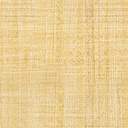 